零用现金凭单零用现金交易信息零用现金交易信息零用现金交易信息凭单编号：凭单编号：凭单编号：申请人：	日期：申请人：	日期：申请人：	日期：金额和币种：预期用途说明：如果是 HCP/政府官员相关费用，请在下面添加姓名：审批人：	日期：审批人：	日期：审批人：	日期：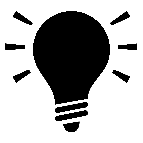 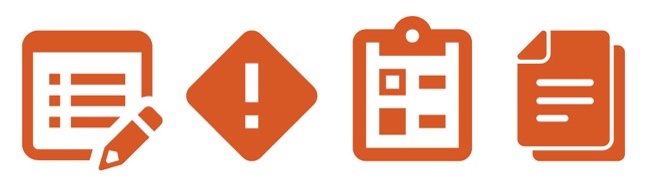 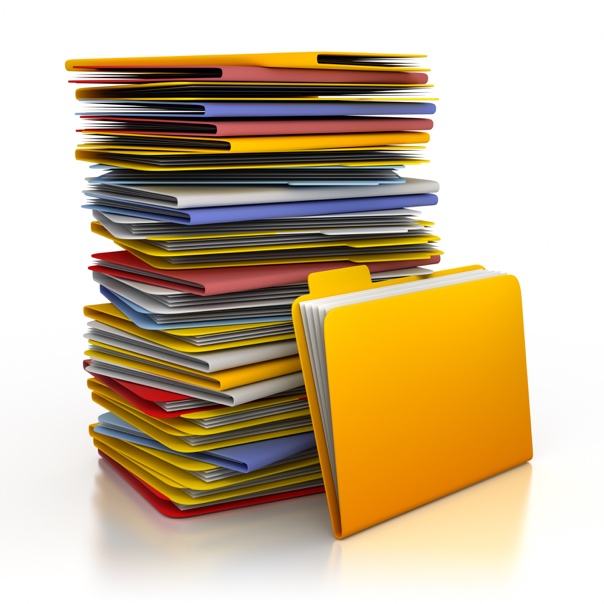 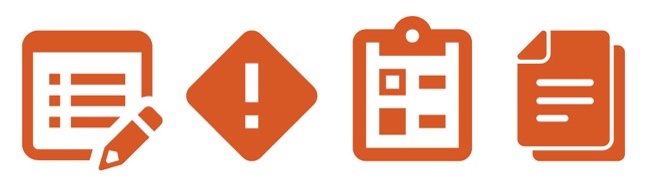 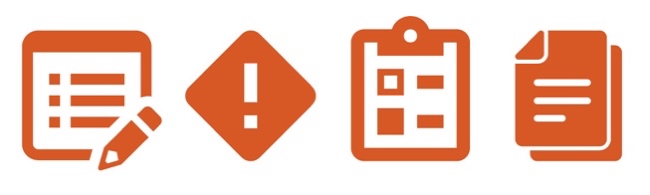 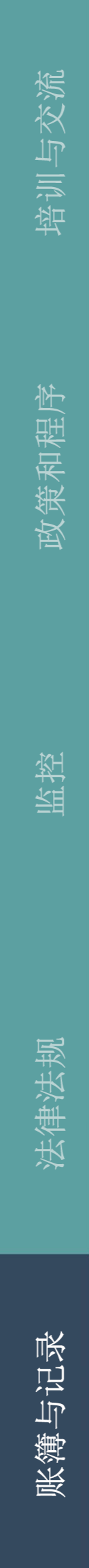 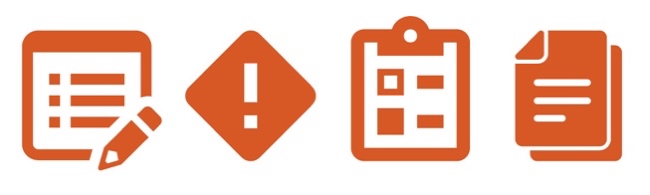 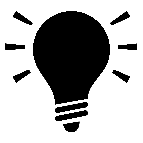 